Water Uses and the Water CycleDate:SWABT: Draw and describe the water cycle.  ID and describe sources of freshwater and how to conserve the resource.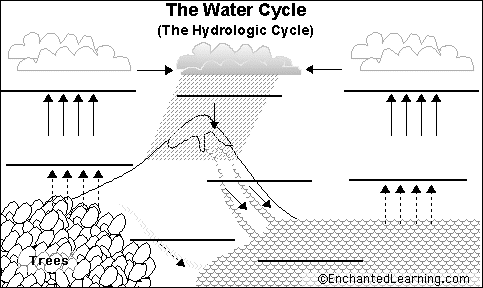 Groundwater, Wells, and SpringsDate:SWBAT: Draw and describe the layers of groundwater & discuss how water infiltrates the soil. ID sources of groundwater pollution.Aspects of GroundwaterGroundwater and Surface Water Interaction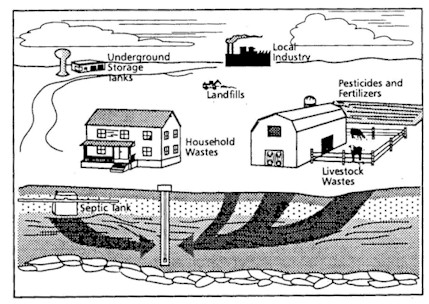 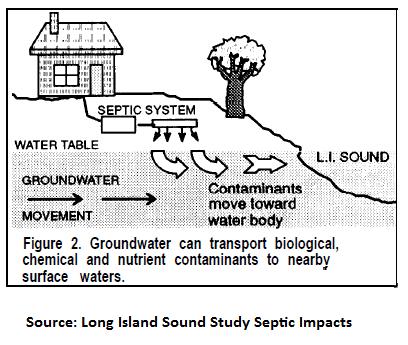 Groundwater Pollution: Ground water is renewable; yet limitedWays groundwater can be polluted:______________________________________________________Pesticides____________________________________________________________________________________________________________Arsenic (naturally occurring, factories, mining, and preserving bodies)Populations Effects on Water ResourcesDates:SWBAT: Understand where point/non-point source pollution originates.River HealthDate:SWBAT: Identify indicators of freshwater quality.River Basics and Stream Erosion and DepositionDate:SWBAT: Describe the parts of a river and investigate NC’s river basins. ID causes and effects of stream erosion.Label the components of a watershed on the diagram using the words listed below 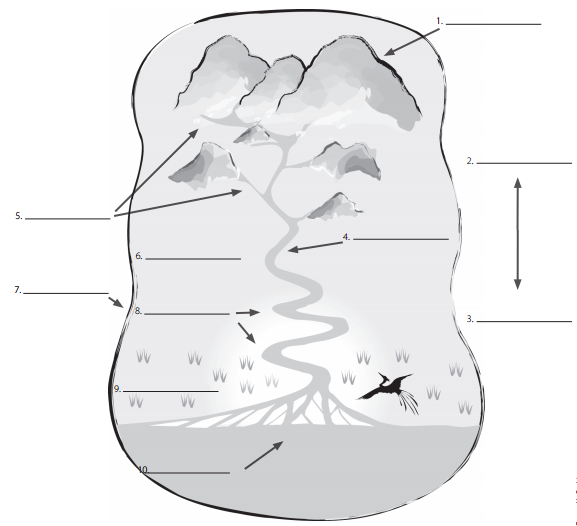 Word BankTributariesHead of the RiverMouth of the RiverUpstreamWetlandsWatershed BoundaryMain RiverFloodplainDownstreamMeandersUse the three rivers below to answer the following questions: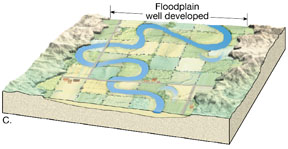 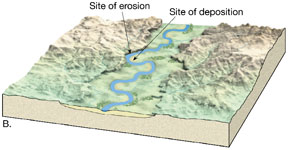 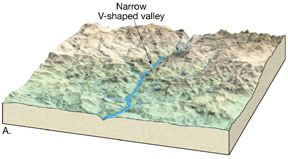 River A						River B					River C______________________ Highest Gradient______________________ Has the most whitewater rapids and waterfalls______________________ Has the lowest gradient______________________ Youngest (earliest) stage______________________ Widest floodplain______________________ Least likely to flood______________________ Has the most depositional featuresWetlands and EstuariesDate:SWBAT: Identify factors of wetland degradation and discuss impacts of saltwater intrusionAll living things need water Human uses include:Hydroelectric EnergyAll living things need water Human uses include:Hydroelectric EnergyDistribution of Water on EarthWater moves on Earth through the continuous process of the water cycle. Water Cycle – Water moves on Earth through the continuous process of the water cycle. Water Cycle – Water moves on Earth through the continuous process of the water cycle. Water Cycle – The Water CycleDescriptionDescriptionEvaporation(liquid  gas)Transpiration(liquid  gas)Condensation(gas  liquid)PrecipitationA decrease in precipitation decreases the amount of infiltration of water into the groundA decrease in precipitation decreases the amount of infiltration of water into the groundInfiltrationInfiltration recharges groundwater suppliesInfiltration recharges groundwater suppliesGroundwaterVast amounts of water are unseen underground. 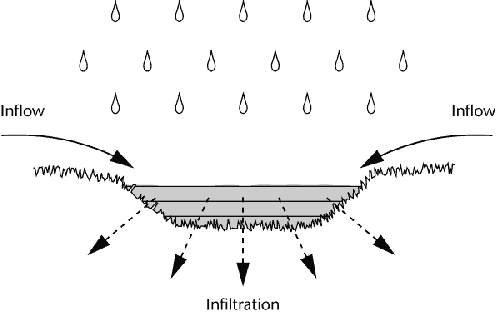 This water can move through the water cycle several ways:Transpiration by plantsMove into surface water like streamsMove or storage in the groundVast amounts of water are unseen underground. This water can move through the water cycle several ways:Transpiration by plantsMove into surface water like streamsMove or storage in the groundTermDescriptionDescriptionGroundwaterWater under the lands surface often stored in ______________________________________________________________________________Water under the lands surface often stored in ______________________________________________________________________________Aquifer__________________________________________________________ layers or sediments that transmit groundwater freely.Important source of well water__________________________________________________________ layers or sediments that transmit groundwater freely.Important source of well waterPorosityPercentage of the total volume of rock or sediment that consists of 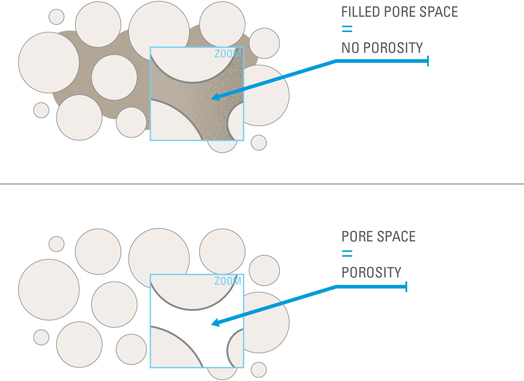 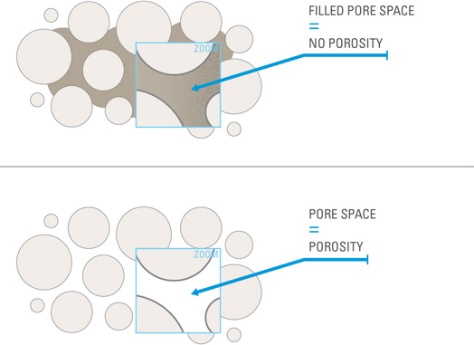 ____________________________________________________ Sorting: Rocks can be sorted into porous or non-porousPercentage of the total volume of rock or sediment that consists of ____________________________________________________ Sorting: Rocks can be sorted into porous or non-porousPermeabilityA materials ability to ___________________________________________________ 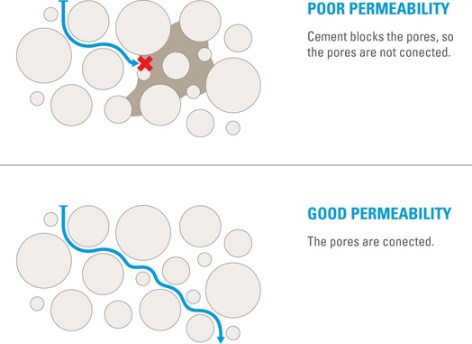 interconnected pore spaces Groundwater moves more slowly when the pore spaces are smaller 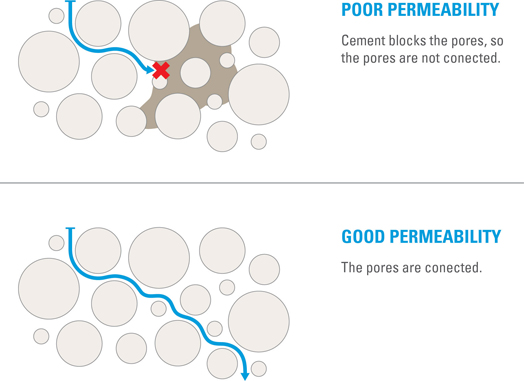 Ex: Fine clay is _________________________________ because its pore spaces are so small water can’t move through themA materials ability to ___________________________________________________ interconnected pore spaces Groundwater moves more slowly when the pore spaces are smaller Ex: Fine clay is _________________________________ because its pore spaces are so small water can’t move through themZone of AerationThe region between ___________________________________________ A _________________________________________ during periods of heavy rainfall or rapid snow melt can lead to floodingSince the ground is already saturated (full of water), no more water can infiltrate into the ground which leads to flooding!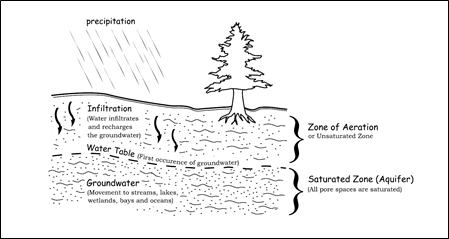 Water Tablethe level below which the ground is saturated with waterZone of SaturationArea where water ________________________________________________ in sediment and rock Groundwater is within this zoneTermDescriptionOrdinary WellA hole that is dug below the water table and fills with groundwater.Pumping is _______________________________Several wells drilled in a given area will: _____________________________________________________________________Artesian WellGroundwater rises on its own ___________________________________________________________ out of well.The pressure is due to the water being sandwiched between two impermeable rock layersNo pumping is necessary!Subsidence _________________________________________________________________ in response to geologic or man-induced causes. Caused by pumping water out of the ground. 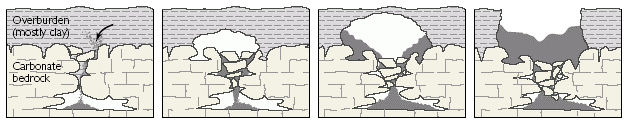 Why is subsidence an issue for North Carolina?SpringsA section of impermeable rock forces groundwater to 	_____ and emerge onto the surface of the EarthHot SpringsTemperatures increase into the earth.  Water from hot springs just originate________________________________________________ earth or is heated by magma.GeyserHot springs that ____________________________________________________________________________________________Small opening in crust…pressure builds until an eruption occursEx: Old Faithful in Yellowstone National ParkWater pollution is the addition of ____________________________________________________________________. Sources of water pollution in the US include:run-off from fields treated with ____________________________________________________________run-off from areas that have been minedWater pollution is the addition of ____________________________________________________________________. Sources of water pollution in the US include:run-off from fields treated with ____________________________________________________________run-off from areas that have been minedWater pollution is the addition of ____________________________________________________________________. Sources of water pollution in the US include:run-off from fields treated with ____________________________________________________________run-off from areas that have been minedTypes of Water PollutionTypes of Water PollutionTypes of Water PollutionPoint Source PollutionDefinition: contamination that enters the environment through a ________________________________ means 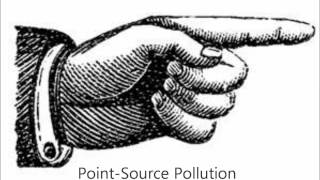 Examples:Sewage plant pipeCoal ash pondsNon-Point Source PollutionDefinition:Results from land runoff, precipitation, atmospheric deposition, drainage or seepage. Examples:_________________________________________Arsenic from miningSediment from land runoff Non-Point Source PollutionDefinition:Results from land runoff, precipitation, atmospheric deposition, drainage or seepage. Examples:_________________________________________Arsenic from miningSediment from land runoff How to Reduce Point and Non Point PollutionUse fertilizer and pesticide according to package directionsHave septic systems ___________________________________Conserve sprinkler water Never dump anything down a _______________________Pick up after your pets. Pet waste left on the ground can spread E. coli, roundworms and Salmonella.How to Reduce Point and Non Point PollutionUse fertilizer and pesticide according to package directionsHave septic systems ___________________________________Conserve sprinkler water Never dump anything down a _______________________Pick up after your pets. Pet waste left on the ground can spread E. coli, roundworms and Salmonella.How to Reduce Point and Non Point PollutionUse fertilizer and pesticide according to package directionsHave septic systems ___________________________________Conserve sprinkler water Never dump anything down a _______________________Pick up after your pets. Pet waste left on the ground can spread E. coli, roundworms and Salmonella.Pollutants move through a water supply __________________________________________As water moves towards the ocean, pollutants build up and can become _________________________________ Pollutants move through a water supply __________________________________________As water moves towards the ocean, pollutants build up and can become _________________________________ Pollutants move through a water supply __________________________________________As water moves towards the ocean, pollutants build up and can become _________________________________ Population Effects on Water QuantityCommunities across the country are starting to face challenges in maintaining healthy and affordable water suppliesAn increase in population size means there is 	Methods of Conservation:________________________________Turning off the faucet________________________________Water rationsWatering plants at night or early morningPopulation Effects on Water QuantityCommunities across the country are starting to face challenges in maintaining healthy and affordable water suppliesAn increase in population size means there is 	Methods of Conservation:________________________________Turning off the faucet________________________________Water rationsWatering plants at night or early morningPopulation Effects on Water QualityAs populations grow rapidly, health standards find it difficult to keep up.This leads to an increase in _____________________  _________________________as pollutants build up. 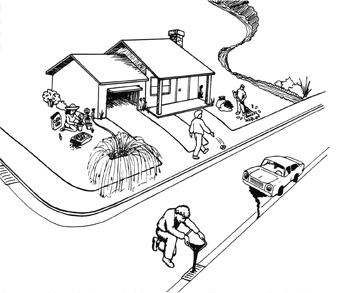 Water TreatmentWater TreatmentWater TreatmentWastewater Treatment SystemsThe major aim of wastewater treatment is to remove 	 before the remaining water is discharged back to the environment.Treatment facilities are unable to filter out all contaminants. Wastewater Treatment SystemsThe major aim of wastewater treatment is to remove 	 before the remaining water is discharged back to the environment.Treatment facilities are unable to filter out all contaminants. Drinking Water Treatment SystemRemove small and large sediments from waterWater forced through filters to remove ___________________________________________Removal of __________________________________Indicators of Water QualityIndicators of Water QualityIndicators of Water QualityTermDescription:Changes Caused By:TurbidityDefinition: The measure of the degree to which water _________________________________________________________ due to the presence of suspended sediment.The Mississippi River is an example of a high turbidity body of water_______________________________________Re-suspended sediments from the bottomWaste discharge_______________________________________Urban runoffpHDefinition:07 is _________________________________714 is ________________________________Surface freshwater is usually 6.5-8Changing pH in a stream can be an indicator of increasing pollution Natural conditionsDumping of ____________________________________________________________________Results of changes in pH:Most aquatic life cannot withstand water outside of the usual pH range, thus resulting in deathDissolved OxygenDefinition: When D.O. drops too low, fish die.  When DO is high, the water tastes better but can damage water pipes.Rapidly moving water (_____________________)Increased temperature (____________________)Discharge from sewer pipes (________________)Causes an increase in bacteriaTemperatureDefinition:Extreme low or high temperatures are only tolerated by hardy fish! Factory thermal pollution by dumping heated water into lakes and rivers – decreases species in body of water________________________________Depth of waterShade from shorelineNitratesDefinition:Algae and other plants use nitrates as a source of food.  If algae have an unlimited source of nitrates, an algae bloom begins to grow.This algae bloom _______________________ dissolved oxygen in water leading to aquatic insects and fish death Improper use of ______________________________ can lead to algae bloomsBio-IndicatorsDefinition: species that are used to monitor the health of an environment or ecosystem. Example: AmphibiansParts of a RiverParts of a RiverParts of a RiverParts of a RiverParts of a RiverParts of a RiverTermDescriptionDescriptionDescriptionDescriptionDescriptionHeadwatersDefinition:Usually found in the ______________________________________________________________Runoff from mountains flow into valleys, valleys become saturatedFlows to lowest pointDefinition:Usually found in the ______________________________________________________________Runoff from mountains flow into valleys, valleys become saturatedFlows to lowest pointDefinition:Usually found in the ______________________________________________________________Runoff from mountains flow into valleys, valleys become saturatedFlows to lowest pointDefinition:Usually found in the ______________________________________________________________Runoff from mountains flow into valleys, valleys become saturatedFlows to lowest pointDefinition:Usually found in the ______________________________________________________________Runoff from mountains flow into valleys, valleys become saturatedFlows to lowest pointTributariesDefinition:More found in mountains than on flat landDefinition:More found in mountains than on flat landDefinition:More found in mountains than on flat landDefinition:More found in mountains than on flat landDefinition:More found in mountains than on flat landMouthDefinition: Definition: Definition: Definition: Definition: Watershed/River BasinDefinition: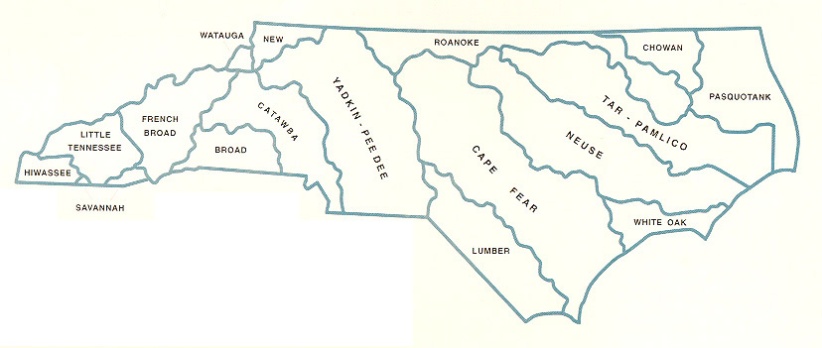 Definition:Definition:Definition:Definition:DivideDefinition: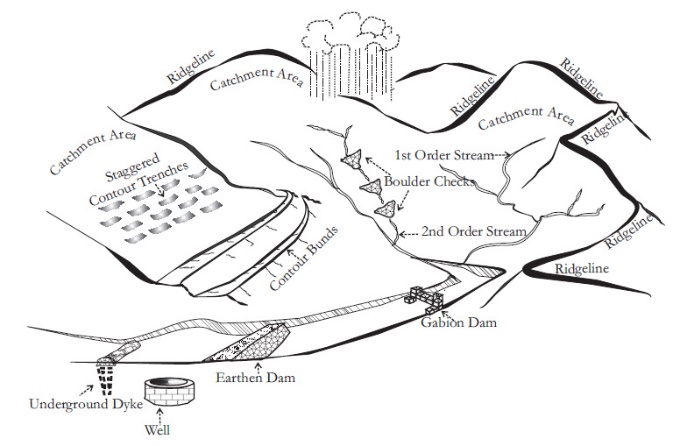 Definition:Definition:Definition:Definition:ChannelDefinition:Definition:Definition:Definition:Definition:GradientDefinition:Usually expressed as the vertical drop of a stream over a certain distance (change in elevation)Definition:Usually expressed as the vertical drop of a stream over a certain distance (change in elevation)Definition:Usually expressed as the vertical drop of a stream over a certain distance (change in elevation)Definition:Usually expressed as the vertical drop of a stream over a certain distance (change in elevation)Definition:Usually expressed as the vertical drop of a stream over a certain distance (change in elevation)DischargeDefinition:Usually measured in cubic meters per secondDefinition:Usually measured in cubic meters per secondDefinition:Usually measured in cubic meters per secondDefinition:Usually measured in cubic meters per secondDefinition:Usually measured in cubic meters per secondStream LoadDefinition:Erosion removes mineral material from the stream banks adding this material to the regular flow of water. Higher stream velocity equals higher stream load capacity—streams that move fast erode more and carry more sediment.Definition:Erosion removes mineral material from the stream banks adding this material to the regular flow of water. Higher stream velocity equals higher stream load capacity—streams that move fast erode more and carry more sediment.Definition:Erosion removes mineral material from the stream banks adding this material to the regular flow of water. Higher stream velocity equals higher stream load capacity—streams that move fast erode more and carry more sediment.Definition:Erosion removes mineral material from the stream banks adding this material to the regular flow of water. Higher stream velocity equals higher stream load capacity—streams that move fast erode more and carry more sediment.Definition:Erosion removes mineral material from the stream banks adding this material to the regular flow of water. Higher stream velocity equals higher stream load capacity—streams that move fast erode more and carry more sediment.Stream Erosion and DepositionStream Erosion and DepositionStream Erosion and DepositionStream Erosion and DepositionStream Erosion and DepositionStream Erosion and DepositionSediment DepositionSediment is deposited in a stream when there is a _____________________________ in the speed of the water.Speed may decrease because of:Bed wideningStream deposition can create landforms or change the river valleySediment DepositionSediment is deposited in a stream when there is a _____________________________ in the speed of the water.Speed may decrease because of:Bed wideningStream deposition can create landforms or change the river valleySediment DepositionSediment is deposited in a stream when there is a _____________________________ in the speed of the water.Speed may decrease because of:Bed wideningStream deposition can create landforms or change the river valleySediment DepositionSediment is deposited in a stream when there is a _____________________________ in the speed of the water.Speed may decrease because of:Bed wideningStream deposition can create landforms or change the river valleySediment DepositionSediment is deposited in a stream when there is a _____________________________ in the speed of the water.Speed may decrease because of:Bed wideningStream deposition can create landforms or change the river valleySediment DepositionSediment is deposited in a stream when there is a _____________________________ in the speed of the water.Speed may decrease because of:Bed wideningStream deposition can create landforms or change the river valleyTermDescriptionDescriptionDescriptionDescriptionDescriptionAlluvial FanDefinition: Occurs where a stream descending a steep slope reaches flat land.Definition: Occurs where a stream descending a steep slope reaches flat land.Definition: Occurs where a stream descending a steep slope reaches flat land.Definition: Occurs where a stream descending a steep slope reaches flat land.Definition: Occurs where a stream descending a steep slope reaches flat land.Levees________________________________________ - raised river banks caused by flooding. ________________________________________ - an embankment built to prevent the overflow of a river.________________________________________ - raised river banks caused by flooding. ________________________________________ - an embankment built to prevent the overflow of a river.________________________________________ - raised river banks caused by flooding. ________________________________________ - an embankment built to prevent the overflow of a river.________________________________________ - raised river banks caused by flooding. ________________________________________ - an embankment built to prevent the overflow of a river.________________________________________ - raised river banks caused by flooding. ________________________________________ - an embankment built to prevent the overflow of a river.FloodplainDefinition:A floodplain forms where a stream cuts mainly side to sideSediment is deposited making __________________________________Definition:A floodplain forms where a stream cuts mainly side to sideSediment is deposited making __________________________________Flooding Precautions_____________________________________Flood insurance if you own a home in a high-risk areaBe prepared to evacuate if need be___________________________________Why limit floodplain development?Allows floodplains to Prevents structures from being put in harm’s wayFlooding Precautions_____________________________________Flood insurance if you own a home in a high-risk areaBe prepared to evacuate if need be___________________________________Why limit floodplain development?Allows floodplains to Prevents structures from being put in harm’s wayFlooding Precautions_____________________________________Flood insurance if you own a home in a high-risk areaBe prepared to evacuate if need be___________________________________Why limit floodplain development?Allows floodplains to Prevents structures from being put in harm’s wayMeanderDefinition:Erosion occurs on ________________________ of a bend Deposition occurs on the __________________________ of a bend.Definition:Erosion occurs on ________________________ of a bend Deposition occurs on the __________________________ of a bend.Definition:Erosion occurs on ________________________ of a bend Deposition occurs on the __________________________ of a bend.Definition:Erosion occurs on ________________________ of a bend Deposition occurs on the __________________________ of a bend.Definition:Erosion occurs on ________________________ of a bend Deposition occurs on the __________________________ of a bend.Oxbow LakeDefinition:Definition:Definition:Definition:Definition:Stages in the Development of a RiverYoung River_____________ shaped channel_____________________ sidesMature River_____________ shaped channel_____________________ sidesFeatures:Mature River_____________ shaped channel_____________________ sidesFeatures:Mature River_____________ shaped channel_____________________ sidesFeatures:Old River_____________ shaped channel_____________________ sidesFeatures:DeltaDefinition:Occurs because the water slows down as it is emptied into another body of water.Definition:Occurs because the water slows down as it is emptied into another body of water.Definition:Occurs because the water slows down as it is emptied into another body of water.Definition:Occurs because the water slows down as it is emptied into another body of water.Definition:Occurs because the water slows down as it is emptied into another body of water.DamDefinition:Definition:Definition:Definition:Definition:DamAdvantages_____________________________________Hydroelectric powerRecreational facilitiesIrrigationAdvantages_____________________________________Hydroelectric powerRecreational facilitiesIrrigationAdvantages_____________________________________Hydroelectric powerRecreational facilitiesIrrigationDisadvantagesIncrease accumulation of sediment in water_____________________________________Destruction of natural habitat for plants and animalDisadvantagesIncrease accumulation of sediment in water_____________________________________Destruction of natural habitat for plants and animalWetlands – Areas of land that are covered by water at least part of the year.Roles of Wetlands in the EcosystemWetlands prevent flooding by ___________________________________________________________________Natural water quality improvement.Fish and wildlife habitatNatural products for economy (etc. shellfish, timber, blueberries, medicines) Wetlands – Areas of land that are covered by water at least part of the year.Roles of Wetlands in the EcosystemWetlands prevent flooding by ___________________________________________________________________Natural water quality improvement.Fish and wildlife habitatNatural products for economy (etc. shellfish, timber, blueberries, medicines) Wetland LossDefinition:The United States alone has lost more than half of its original wetlandsWetland DegradationDefinition:Some human activities that degrade wetlands are:UrbanizationMarinasTypes of WetlandsTypes of Wetlands_________________________ - An ecosystem in which fresh water from rivers mixes with salt water from the ocean.Becomes a nutrient trap: mineral-rich mud drops to the bottom.  ____________________________________________ – Freshwater wetland that contains non-woody plants.Attract many types of nesting birds.____________________________________________ – Freshwater wetland that contains woody plants and shrubs.Water EcosystemsFreshwater: lakes, rivers and wetlands (swamps and marshes)Mix of fresh and saltwater: estuary_________________________ - An ecosystem in which fresh water from rivers mixes with salt water from the ocean.Becomes a nutrient trap: mineral-rich mud drops to the bottom.  ____________________________________________ – Freshwater wetland that contains non-woody plants.Attract many types of nesting birds.____________________________________________ – Freshwater wetland that contains woody plants and shrubs.Water EcosystemsFreshwater: lakes, rivers and wetlands (swamps and marshes)Mix of fresh and saltwater: estuarySaltwater IntrusionSaltwater IntrusionDefinition:How does it occur?Saltwater has a higher mineral content than freshwater so it is denser and has a higher ______________________Saltwater can push inland beneath the freshwater.Definition:How does it occur?Saltwater has a higher mineral content than freshwater so it is denser and has a higher ______________________Saltwater can push inland beneath the freshwater.CausesHuman activities have increased saltwater intrusion in many coastal areas by: An increase in _______________________ of freshwater along a coastal areaDigging navigation channelsDigging drainage canalsSaltwater intrusion can be worsened by extreme events like ___________________________ surges and sea level riseCausesHuman activities have increased saltwater intrusion in many coastal areas by: An increase in _______________________ of freshwater along a coastal areaDigging navigation channelsDigging drainage canalsSaltwater intrusion can be worsened by extreme events like ___________________________ surges and sea level riseWhy is saltwater intrusion an issue for North Carolina?It can lead to contamination of ___________________________________________________________________Why is saltwater intrusion an issue for North Carolina?It can lead to contamination of ___________________________________________________________________How to prevent saltwater intrusion?The use of injection wells, subsurface barriers, and ________________________________________ would improve water quality and prevent saltwater intrusion.How to prevent saltwater intrusion?The use of injection wells, subsurface barriers, and ________________________________________ would improve water quality and prevent saltwater intrusion.